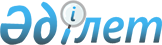 О закупе зерна в государственные ресурсы из урожая 2009 годаПостановление Правительства Республики Казахстан от 10 февраля 2009 года № 126



      Правительство Республики Казахстан 

ПОСТАНОВЛЯЕТ

:





      1. Определить сумму бюджетных средств на осуществление закупа зерна в государственные ресурсы из урожая 2009 года:





      посредством весенне-летнего финансирования в размере 5589000000 (пять миллиардов пятьсот восемьдесят девять миллионов) тенге;





      в осенний период в размере 5589000000 (пять миллиардов пятьсот восемьдесят девять миллионов) тенге.





      Денежные средства, не использованные на весенне-летнее финансирование, используются на закуп зерна в осенний период.





      2. Контроль за исполнением настоящего постановления возложить на Министра сельского хозяйства Республики Казахстан Куришбаева А.К.





      3. Настоящее постановление вводится в действие со дня подписания и подлежит официальному опубликованию.

      

Премьер-Министр




      Республики Казахстан                       К. Масимов


					© 2012. РГП на ПХВ «Институт законодательства и правовой информации Республики Казахстан» Министерства юстиции Республики Казахстан
				